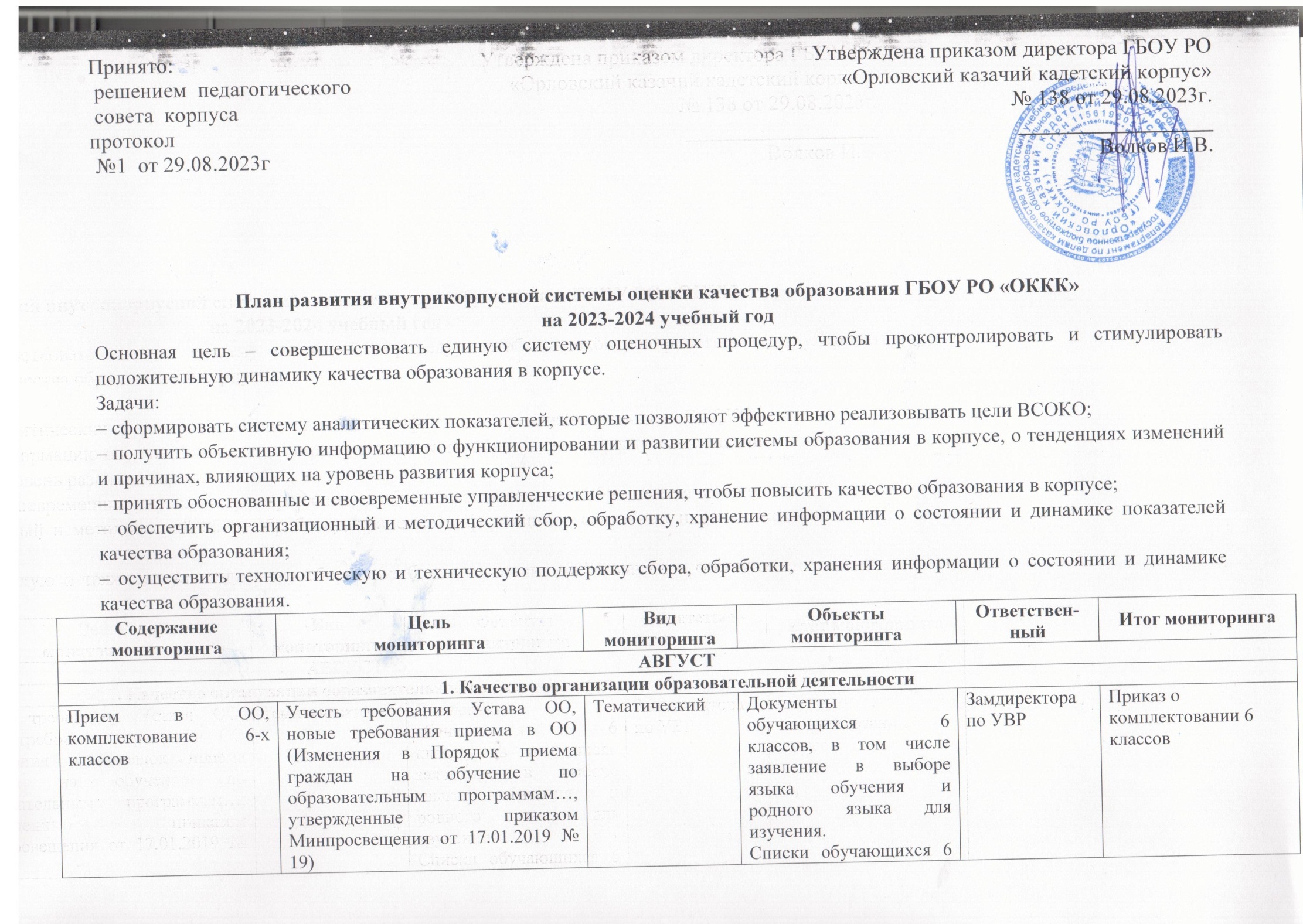 Комплектование 10-ого классаУчесть требования Устава ОО, новые требования приема в ОО (Изменения в Порядок приема граждан на обучение по образовательным программам…, утвержденные приказом Минпросвещения от 17.01.2019 № 19)ТематическийДокументы обучающихся 10-го класса, в том числе заявление в выборе языка обучения и родного языка для изучения.Документы, подтверждающие выбор профиля обучения для приложения в ООП среднего общего образования.Список обучающихся 10-го классаЗамдиректора
по УВРПриказ о комплектовании 10-х классовРаспределение выпускников 9-х, 11-х классов на новый учебный годСобрать информацию о продолжении обучения обучающихся.Пополнить базы данных для проведения корпусного мониторингаТематическийИнформация классных руководителей о поступлении выпускников 9-х, 11-х классов в ОО ВПО и СПОЗамдиректора по ВРСписки распределения выпускников 9-х, 11-х классов на новый учебный год2. Качество работы с педагогическими кадрами2. Качество работы с педагогическими кадрами2. Качество работы с педагогическими кадрами2. Качество работы с педагогическими кадрами2. Качество работы с педагогическими кадрами2. Качество работы с педагогическими кадрамиРаспределение учебной нагрузки на 2023-2024 учебный годВыполнить требования к преемственности и рациональному распределению нагрузки.Выявить соответствие уровня образования записям в трудовой книжке и в тарификационном спискеФронтальный комплексно-обобщающийУчебная нагрузка педагогических работников.Трудовые книжки, документы об образовании, аттестационные листыДиректор корпуса, замдиректора
по УВРТарификационный список работников ОООзнакомление педагогических работников с должностными инструкциями, изменениями в локальных актах корпусаПроконтролировать, как педагоги знают свои должностные инструкцииФронтальныйИзучение должностных инструкций, локальных актов корпусаДиректор корпуса, специалист по кадрамПодписи работников в листах ознакомления с должностными инструкциями, тарификационным списком и локальными актами Планирование аттестации работников в 2023-2024 учебном году и повышения квалификацииСоставить списки работников на аттестацию и уточнить графикТематический персональныйСписки работников, которые планируют повысить свою квалификационную категориюЗамдиректора
по УВРГрафик аттестации.Список работников для курсов повышения квалификации и/или профессиональной переподготовкиКонтроль качества рабочих программ учебных предметов и курсов, рабочих программ курсов внеурочной деятельностиПроконтролировать, насколько качественно педагоги скорректировали рабочие программы на новый учебный годФронтальныйРабочие программы учебных предметов и курсовЗамдиректора
по УВР, ВР, руководители методических объединений педагоговПриказ  «Об утверждении ООП» Подготовка и проведение педагогического совета «Итоги работы корпуса и задачи на 2023-2024 учебный год»Подготовить анализ работы корпуса в 2022-2023  учебном году и сформулировать задачи на новый учебный год. Заранее ознакомить педагогов с планом работы ОО на год.Провести педсоветТематическийМатериалы педсоветаДиректор корпуса, замдиректора
по УВР, ВР.Протокол педсовета3. Качество условий, обеспечивающих образовательную деятельность3. Качество условий, обеспечивающих образовательную деятельность3. Качество условий, обеспечивающих образовательную деятельность3. Качество условий, обеспечивающих образовательную деятельность3. Качество условий, обеспечивающих образовательную деятельность3. Качество условий, обеспечивающих образовательную деятельностьКонтроль санитарного состояния помещений корпусаВыполнить санитарно-гигиенических требований к организации образовательной деятельности и соблюдению техники безопасностиФронтальныйРабота педагогов по подготовке помещений к новому учебному годуЗамдиректора
по АХРСобеседованиеИнструктаж всех работников перед началом нового учебного годаПроверить, как работники выполнили требования охраны труда и техники безопасности (ОТиТБ), правил безопасности (ПБ), антитеррористической защищенности объектаТематическийПроведение инструктажаДиректор корпуса, замдиректора
по АХР, организатор ОБЖИнструктаж по ОТиТБ, ПБ, антитеррористичес-кой защищенности объектаСЕНТЯБРЬСЕНТЯБРЬСЕНТЯБРЬСЕНТЯБРЬСЕНТЯБРЬСЕНТЯБРЬ1. Качество организации образовательной деятельности1. Качество организации образовательной деятельности1. Качество организации образовательной деятельности1. Качество организации образовательной деятельности1. Качество организации образовательной деятельности1. Качество организации образовательной деятельностиПосещаемость учебных занятийВыявить обучающихся, не приступивших к занятиямФронтальныйДанные классных руководителей об обучающихся, не приступивших к занятиям Директор корпуса, замдиректора 
по ВР, классные руководителиСобеседование 
с классными руководителями, родителями, обучающимися2. Качество образовательных результатов2. Качество образовательных результатов2. Качество образовательных результатов2. Качество образовательных результатов2. Качество образовательных результатов2. Качество образовательных результатовТематический контроль адаптации учеников к обучению на новом уровне образованияВыявить стартовый уровень учеников 6-го класса. Определить готовность учеников  10 класса обучаться на новом уровне общего образованияТематическийОрганизация образовательной деятельности в классах в период адаптации к новому уровню образованияДиректор корпуса, замдиректора по УВР, ВР, педагог-психолог, социальный педагогПриказ о проведении стартовых диагностических работ в 2022-2023 учебном году, справка по итогам стартовой диагностикиТематический контроль преодоления трудностей учеников после стартовой диагностикиЗапланировать и провести открытые уроки учителей, у которых есть наиболее успешный опыт отработки трудных заданий с учениками по итогам стартовой диагностикиТематическийОрганизация образовательной деятельности в классах в период адаптации к новому уровню образованияДиректор корпуса, замдиректора по УВР, ВР, педагог-психологАдминистративное совещание, которое проводит директор корпуса.Протокол административного совещания3. Качество ведения документации3. Качество ведения документации3. Качество ведения документации3. Качество ведения документации3. Качество ведения документации3. Качество ведения документацииОформление личных дел обучающихся 6 и 10 классов Выполнить требования к оформлению личных дел обучающихсяТематическийЛичные дела обучающихся 6 и 10 классовКлассные руководители  6 и 10  классовАдминистративное совещание, которое проводит директор корпуса.Протокол административного совещанияОформление личных дел прибывших обучающихсяВыполнить требования к оформлению личных дел обучающихсяТематическийЛичные дела прибывших обучающихсяКлассные руководители  Индивидуальные собеседованияОформление алфавитных книг обучающихсяПрисвоить номера личных дел учащимся 6 и 10  классов и прибывшим учащимсяТематическийАлфавитные книги обучающихсяСекретарьСобеседованиеОформление классных и  электронных журналовВыполнить требования к ведению классных журналов, правильность оформления журналов классными руководителямиФронтальныйКлассные журналы (после инструктажа) Администрация корпусаСправка по итогам проверкиКонтроль подготовки планов работы  методических объединений (МО)Выявить степень готовности документации методических объединений к решению поставленных задач по развитию ВСОКО с учетом новых показателей качества в национальном проекте «Образование», утвержденного Президиумом Совета при Президенте РФ по стратегическому развитию и национальным проектам протоколом от 03.09.2018 № 10, а также с учетом новых предметных концепций и проектов обновленных ФГОС начального и основного общего образованияТематическийПланы работы методических объединенийЗамдиректора 
по УВРПроверка документации.Собеседование4. Сохранение здоровья обучающихся4. Сохранение здоровья обучающихся4. Сохранение здоровья обучающихся4. Сохранение здоровья обучающихся4. Сохранение здоровья обучающихся4. Сохранение здоровья обучающихсяКонтроль соблюдения требований СанПиН к образовательной деятельностиПроверить качество подготовки учебных кабинетов к урокам, соблюдение режима образовательной деятельности в 6 –11-х классахФронтальныйТребования СанПиН к образовательной деятельностиЗамдиректора по УВРСправка по результатам контроля соблюдения санитарно-гигиенических требований в учебных кабинетах при организации обученияОрганизация питания в корпусной столовойОхватить обучающихся горячим питаниемТематическийСостояние документации по питаниюЗамдиректора 
по АХРАдминистративное совещание, которое проводит директор корпуса.Протокол административного совещания5. Качество работы с педагогическими кадрами5. Качество работы с педагогическими кадрами5. Качество работы с педагогическими кадрами5. Качество работы с педагогическими кадрами5. Качество работы с педагогическими кадрами5. Качество работы с педагогическими кадрамиПроверка выполнения рабочих программПроверить качество оформления записей в журналы в соответствии с рабочими программами. Проверить выполнение практических и лабораторных работФронтальныйРабочие программы и классные журналыАдминистра-ция, руководители МОСобеседованиеКонтроль взаимодействия психолого-педагогической службы 
с администрацией, классными руководителями 
и обучающимися.Проверить соответствие плана работы педагога-психолога плану работы корпуса на 2022-2023 учебный год.Проверить мероприятия в плане работы педагога-психолога, которые помогут ученикам освоить ООПТематическийПлан работы педагога-психологаПедагог-психолог, зам директора по ВРСобеседованиеКонтроль уровня педагогической деятельности  вновь пришедших педагоговВыявить проблемы образовательной деятельности вновь пришедших педагоговТематическийПредупредите-льныйПедагоги, которые работают в корпусе 1-й годЗамдиректора 
по УВРСобеседование.Приказ о назначении наставников для молодых педагогов и вновь прибывших 6. Качество организации образовательной деятельности6. Качество организации образовательной деятельности6. Качество организации образовательной деятельности6. Качество организации образовательной деятельности6. Качество организации образовательной деятельности6. Качество организации образовательной деятельностиОбеспечение обучающихся учебникамиПроверить наличие учебников у обучающихся на 2023-2024 учебный год в соответствии с обновленным Федеральным перечнем учебников…, утвержденном приказом Минпросвещения от 21.09.2022г.  № 858 ТематическийДокументация библиотеки (учет учебного фонда)БиблиотекарьАдминистративное совещание, которое проводит директор корпуса, отчет.Протокол административного совещанияОрганизация дежурства по корпусуРаспределить дежурства по корпусуФронтальныйГрафик дежурстваСпециалист по кадрамПриказ «Об организации дежурства по корпусу в 2023-2024 учебном году»Готовность классных кабинетов и спальных отделений к  учебному годуПроверить состояние техники безопасности, готовности материальной базы, методического обеспечения, соответствия нормам СанПиН.Проверить паспорта учебных кабинетов и спальных отделений,  перспективные планы развитияТематическийУчебные кабинеты, и спальные отделения: оснащение, документацияКомиссия по смотру кабинетов и спальных отделений Приказ об установлении доплат за заведование кабинетами7. Контроль образовательной деятельности выпускников, претендующих на аттестат с отличием7. Контроль образовательной деятельности выпускников, претендующих на аттестат с отличием7. Контроль образовательной деятельности выпускников, претендующих на аттестат с отличием7. Контроль образовательной деятельности выпускников, претендующих на аттестат с отличием7. Контроль образовательной деятельности выпускников, претендующих на аттестат с отличием7. Контроль образовательной деятельности выпускников, претендующих на аттестат с отличиемРабота с личными делами  учеников 9 -11-х классов. Определение количества обучающихся, претендующих на аттестаты с отличиемПроверить, как образовательная деятельность кадет соответствует требованиям приказа Минпросвещения от 17.12.2018 № 315 «О внесении изменений в Порядок заполнения, учета и выдачи аттестатов об основном общем и среднем общем образовании...»ТематическийЖурналы, электронный дневник, личное дело ученикаДиректор корпуса, замдиректора 
по УВРАдминистративное совещание, которое проводит директор корпуса.Протокол административного совещанияОКТЯБРЬОКТЯБРЬОКТЯБРЬОКТЯБРЬОКТЯБРЬОКТЯБРЬ1. Качество образовательных результатов1. Качество образовательных результатов1. Качество образовательных результатов1. Качество образовательных результатов1. Качество образовательных результатов1. Качество образовательных результатовПодготовка к проведению ВПР Проанализировать, как педагоги внедряют на уроках задания и критерии оценки ответов обучающихся по требованиям ВПР Тематический Работы обучающихся.Анализ уроковАдминистрация Оценочные листы, разработанные с учетом трудных заданий и ошибок на ВПР.Справка по итогам контроля 2. Качество преподавания учебных предметов2. Качество преподавания учебных предметов2. Качество преподавания учебных предметов2. Качество преподавания учебных предметов2. Качество преподавания учебных предметов2. Качество преподавания учебных предметовТематический контроль 6-х классов – проверка адаптации к обучению на новом уровнеПроконтролировать выполнение ООП основного общего образования. Проконтролировать адаптацию шестиклассников. Учесть принципы преемственности в образовательной деятельностиТематическийклассно-обобщающийОрганизация образовательной деятельности в 6-х классахДиректор корпуса, замдиректора 
по УВР, ВР, педагог-психологАдминистративное совещание, которое проводит директор корпуса.Протокол административного совещания.Справка о результатах контроля процесса адаптации обучающихся к обучению на новом уровне образованияКлассно-обобщающий контроль 10-х классов –проверка адаптации к обучению на новом уровнеПроконтролировать выполнение ООП среднего общего образования. Проконтролировать адаптацию пятиклассников. Учесть принципы преемственности в образовательной деятельностиТематическийклассно-обобщающийОрганизация образовательной деятельности в 10-х классахДиректор корпуса, замдиректора 
по УВР, ВР, педагог-психолог, классный руководительАдминистративное совещание, которое проводит директор корпуса.Протокол административного совещания.Справка о результатах контроля процесса адаптации обучающихся к обучению на новом уровне образованияI (школьный) этап ВсОШ по учебным предметамПроконтролировать, как учителя ведут подготовку обучающихся к этапу ВсОШТематическийПроведение и результаты корпусного этапа ВсОШЗамдиректора 
по УВРПриказ об итогах проведения корпусного этапа ВсОШ. Награждение победителей и призеров на классном часеОбъективность оценки образовательных результатовПровести мониторинг оценивания по предметам на основе критериев ВПР, региональных и муниципальных проверочных работ. Сопоставить текущие отметки и результаты проверочных работ разных уровней Тематический Посещение уроков, проверка оценочных материаловАдминистрация Материалы для проведения педсовета.Выводы и рекомендации в протоколе педсовета3. Качество ведения документации3. Качество ведения документации3. Качество ведения документации3. Качество ведения документации3. Качество ведения документации3. Качество ведения документацииПроверка электронных журналовПроверить выполнение требований в работе с электронным журналомТематическийЭлектронные журналы классовЗамдиректора 
по УВРАдминистративное совещание, которое проводит директор корпуса.Протокол административного совещания.Справка по итогам контроля журналовЖурналы дополнительного образованияПроверить выполнение требований к ведению журналов допобразованияТематическийЖурналы дополнительного образованияЗамдиректора 
по ВРАдминистративное совещание, которое проводит директор корпуса.Протокол административного совещания.Справка по итогам контроля журналовЖурналы курсов по выбору и внеурочной деятельности Проверить выполнение требований к ведению журналов курсов по выбору и внеурочной деятельностиТематическийЖурналы курсов по выбору и внеурочной деятельностиЗамдиректора 
по УВРСправка по итогам контроля журналовПроверка планов воспитательной работы классных руководителей и офицеров - воспитателейВыполнить рекомендации по составлению планов воспитательной работы на 2023-2024 учебный годТематическийПланы воспитательной работы классных руководителей и офицеров - воспитателейЗамдиректора 
по ВРИнформация, собеседование4. Сохранение здоровья обучающихся4. Сохранение здоровья обучающихся4. Сохранение здоровья обучающихся4. Сохранение здоровья обучающихся4. Сохранение здоровья обучающихся4. Сохранение здоровья обучающихсяПроверка выполнения требований ФГОС и СанПиН к образовательной деятельности в области здоровьесбереженияПроконтролировать, как педагоги выполняют требования ФГОС к формированию компетенций кадет, которые помогают ученикам вести ЗОЖ.Проконтролировать соблюдение требований СанПиН к образовательной деятельностиФронтальныйПосещение уроков и контроль педагогических технологий, контроль выполнения требований СанПиНЗамдиректора 
по УВР, классные руководителиАдминистративное совещание, которое проводит директор корпуса.Протокол административного совещания.Справка по итогам урочных и внеурочных занятий5. Качество работы по подготовке к ГИА5. Качество работы по подготовке к ГИА5. Качество работы по подготовке к ГИА5. Качество работы по подготовке к ГИА5. Качество работы по подготовке к ГИА5. Качество работы по подготовке к ГИАПодготовка обучающихся 9-х, 11-х классов к ГИАСоставить предварительные списки для сдачи экзаменов по выборуТематическийАнкетирование обучающихся 9-х, 11-х классовКлассные руководители 
9-х и 11-х классовПредварительные списки обучающихся Пробные экзаменационные работы по русскому языку и математике в формате ГИАОценить качество знаний учеников перед ГИАПерсональныйРаботы учеников Замдиректора
 по УВРСправка по итогам выполнения пробных экзаменационных работ6. Качество работы с педагогическими кадрами6. Качество работы с педагогическими кадрами6. Качество работы с педагогическими кадрами6. Качество работы с педагогическими кадрами6. Качество работы с педагогическими кадрами6. Качество работы с педагогическими кадрамиКачество выполнения должностных обязанностей Проверить готовность педагогов к аттестации на соответствие занимаемой должности, на квалификационную категорию.Проверить работу молодых педагогов и вновь принятых учителейПерсональныйАнализ работы педагогаЗамдиректора
по УВРМатериалы, необходимые для аттестации учителя или для конкурса «Педагогический дебют»Качество подготовки и проведения занятийПроверить, как на уроках педагоги реализуют новые концепции преподавания учебных предметов (география, физическая культура, обществознание, основы безопасности жизнедеятельности), предметных областей («Технология», «Искусство»)ТематическийАнализ содержания урока на соответствие ФГОС, анализ реализации содержания, соответствующего новым предметным концепциям, анализ качества реализации современных образовательных технологийЗамдиректора
по УВРОценочные листы.Самоанализ урока педагога.СобеседованиеНОЯБРЬНОЯБРЬНОЯБРЬНОЯБРЬНОЯБРЬНОЯБРЬ1. Качество образовательных результатов1. Качество образовательных результатов1. Качество образовательных результатов1. Качество образовательных результатов1. Качество образовательных результатов1. Качество образовательных результатовУспеваемость обучающихся. Результативность работы учителейПодвести итоги I четвертиФронтальныйМониторинг успеваемости по итогам I четверти во 6–11-х классахЗамдиректора
 по УВРАдминистративное совещание, которое проводит директор корпуса.Протокол административного совещания.Справка по итогам контроля образовательных результатов обучающихсяИндивидуальная работа с обучающимися группы рискаОрганизовать индивидуальную работу по предупреждению неуспеваемости и правонарушенийТематический,персональныйСовет профилактикиСоциальный педагог, замдиректора 
по ВР, педагог-психологАдминистративное совещание, которое проводит директор корпуса.Протокол административного совещания.Справка по итогам контроля образовательных результатов обучающихсяПодготовка к проведению ВПР и НИКОПровести мониторинг результатов за три года. Подготовить анализ условий для поддержания результатов Проанализировать, как педагоги внедряют на уроках задания и критерии оценки ответов обучающихся по требованиям ВПР и НИКОТематический Работы обучающихся.Анализ уроковАдминистрация Оценочные листы, разработанные с учетом трудных заданий и ошибок на ВПР и НИКО.Справка по итогам контроля 2. Качество преподавания учебных предметов2. Качество преподавания учебных предметов2. Качество преподавания учебных предметов2. Качество преподавания учебных предметов2. Качество преподавания учебных предметов2. Качество преподавания учебных предметовТематический контроль 9-х и 11-х классов  «Работа с обучающимися, имеющими низкую мотивацию учебно-познавательной деятельности»Осуществить и подвести итоги тематического контроля 9-х и11-х классов «Работа с обучающимися, имеющими низкую мотивацию учебно-познавательной деятельности»Тематическийклассно-обобщающийОбразовательный процесс в 9-х,11-х классахЗамдиректора по УВР, педагог-психолог, классные руководителиАдминистративное совещание, которое проводит директор корпуса.Протокол административного совещания.Справка по итогам контроля образовательных результатов обучающихся.Индивидуальные консультации для педагоговКачество подготовки и проведения занятийПроверить, как на уроках педагоги реализуют новые концепции преподавания учебных предметов (география, физическая культура, обществознание, основы безопасности жизнедеятельности), предметных областей («Технология», «Искусство»)ТематическийАнализ содержания урока на соответствие ФГОС, анализ реализации содержания, соответствующего новым предметным концепциям, анализ качества реализации современных образовательных технологийЗамдиректора
по УВРОценочные листы.Самоанализ урока педагога.Собеседование3. Качество ведения документации3. Качество ведения документации3. Качество ведения документации3. Качество ведения документации3. Качество ведения документации3. Качество ведения документацииПроверка контрольных  тетрадей обучающихся 9-х и 11-х классов: русский язык, математика. Выполнить требования к ведению и проверке, проверить объективность оценки. Организовать индивидуальную работу по ликвидации пробелов в знаниях обучающихсяТематическийКонтрольные тетради обучающихся 9-х,11-х классов.Замдиректора
по УВР, классные руководителиМетодические объединения с учителями-предметниками, протоколы методических объединений.Индивидуальные консультации для педагоговПроверка дневников обучающихся 6–11-х классовВыполнить требования к ведению дневников обучающихся. Проконтролировать работу педагогов с родителями обучающихсяТематическийДневники обучающихся 6–11-х классовЗамдиректора по УВРАдминистративное совещание, которое проводит директор корпуса.Протокол административного совещания.Справка по итогам контроля школьной документацииПроверка электронных, классных журналов  6-11-х  классовВыполнить требования к ведению и проверке, объективность оценки.ТематическийЭлектронные журналы 6-11х классовЗамдиректора по УВРАдминистративное совещание, которое проводит директор корпуса.Протокол административного совещания.Справка по итогам контроля школьной документации4. Качество работы по подготовке к ГИА4. Качество работы по подготовке к ГИА4. Качество работы по подготовке к ГИА4. Качество работы по подготовке к ГИА4. Качество работы по подготовке к ГИА4. Качество работы по подготовке к ГИАСеминар-практикум «Нормативные правовые и методические документы, регламентирующие подготовку и проведение ГИА»Ознакомить педагогических работников с нормативной правовой базой ГИА.Проконтролировать уровень освоения методическими документами: знание КИМ, справок о результатах ГИА, об изменениях КИМ на текущий учебный годФронтальныйМатериалы семинараЗамдиректора по УВР, руководители методических объединенийПротокол семинараПробные экзаменационные работы в формате ГИА по выбору в 9-х, 11-х классахОценить уровень знаний обучающихсяПерсональный Работы 9-х, 11-х классовЗам директора по УВР, учителя-предметникиСправка по итогам выполнения пробных экзаменационных работ.Индивидуальные консультации для педагогов5. Качество работы с педагогическими кадрами5. Качество работы с педагогическими кадрами5. Качество работы с педагогическими кадрами5. Качество работы с педагогическими кадрами5. Качество работы с педагогическими кадрами5. Качество работы с педагогическими кадрамиПодготовка документации и качество работыаттестующихся учителей (согласно графику)Оказать помощь в подготовке к аттестации и провести аттестацию на соответствие занимаемой должностиПерсональныйТворческий отчёт педагога, анализ работыЗам. директора
по УВРПриказ о проведении аттестации на соответствие занимаемой должности.Материалы аттестации учителя.Протокол аттестационной комиссии, выписка из протокола, чтобы вложить в личное дело аттестованного учителяКачество подготовки и проведения занятийПроверить, как на уроках педагоги реализуют новые концепции преподавания учебных предметов (география, физическая культура, обществознание, основы безопасности жизнедеятельности), предметных областей («Технология», «Искусство»)ТематическийАнализ содержания урока на соответствие ФГОС, анализ реализации содержания, соответствующего новым предметным концепциям, анализ качества реализации современных образовательных технологийЗамдиректора
по УВРОценочные листы.Самоанализ урока педагога.Собеседование6. Контроль образовательной деятельности выпускников, претендующих на аттестат с отличием6. Контроль образовательной деятельности выпускников, претендующих на аттестат с отличием6. Контроль образовательной деятельности выпускников, претендующих на аттестат с отличием6. Контроль образовательной деятельности выпускников, претендующих на аттестат с отличием6. Контроль образовательной деятельности выпускников, претендующих на аттестат с отличием6. Контроль образовательной деятельности выпускников, претендующих на аттестат с отличиемПробные диагностические работы в 11-х классах в формате ГИА по русскому языку, математике и предметам по выборуОпределить уровень качества знаний обучающихся.Определить среднего балла по предметам у учеников, претендующих на медаль за «Особые успехи в учении»Тематический, классно-обобщающийРезультаты пробных ЕГЭ в 11-х классахДиректор корпуса, замдиректора
 по УВР Административное совещание, которое проводит директор корпуса.Протокол административного совещания.Анализ письменных работ и индивидуальные консультации для педагогов, учеников и из родителей (законных представителей) ДЕКАБРЬДЕКАБРЬДЕКАБРЬДЕКАБРЬДЕКАБРЬДЕКАБРЬ1. Качество образовательных результатов1. Качество образовательных результатов1. Качество образовательных результатов1. Качество образовательных результатов1. Качество образовательных результатов1. Качество образовательных результатовПосещаемость уроков, успеваемость, организация досуговой деятельности обучающихся группы рискаПроконтролировать работу классного руководителя с обучающимися группы риска и их родителямиФронтальныйПланы классных руководителей по работе с обучающимися группы риска и их родителями, классные журналы, анкетированиеЗамдиректора 
по ВРМетодические объединения по итогам проверки. Протоколы методических объединений.Консультации для учеников и их родителей (законных представителей), педагоговАдминистративные  работы в 6-9-х классах по учебным предметам, в 10-х классах – по предметам по выбору. Проконтролировать работу классного руководителя, учителей-предметников по вопросу помощи школьникам в освоении ООП по уровням обученияФронтальныйДиагностические работыЗамдиректора 
по УВРАнализ выполненных работ.Справка по итогам контроля уровня образовательных результатов обучающихся и объективности оцениванияРепетиционное собеседование по русскому языку в 9-м классе Подготовить выпускников основной корпуса к собеседованиюТематическийУстные ответы обучающихся (выполнение учениками требований к итоговому собеседованию) Замдиректора 
по УВРАнализ устных ответов.Справка по итогам контроля уровня образовательных результатов обучающихся и объективности оценивания с учетом критериев оценки ответов на итоговом собеседованииПодготовка к проведению ВПР и НИКОПровести мониторинг результатов за три года. Проанализировать, как педагоги внедряют на уроках задания и критерии оценки ответов обучающихся по требованиям ВПР и НИКОТематический Работы обучающихся.Анализ уроковАдминистрация Оценочные листы, разработанные с учетом трудных заданий и ошибок на ВПР и НИКО.Справка по итогам контроля 2. Качество преподавания учебных предметов2. Качество преподавания учебных предметов2. Качество преподавания учебных предметов2. Качество преподавания учебных предметов2. Качество преподавания учебных предметов2. Качество преподавания учебных предметовИтоги муниципального этапа ВсОШ по учебным предметамВыяснить результативность участия корпуса во II  (муниципальном) этапа ВсОШ по учебным предметамТематическийПриказ по управлению образованияЗамдиректора 
по УВРИнформация на стенды и на сайт ОО.Награждение призеров и победителейКлассно-обобщающий контроль 9-х классов «Подготовка выпускников к ГИА»Проконтролировать, как проходит подготовка выпускников  корпуса к ГИАТематическийклассно-обобщающийДиагностические работы обучающихся: выполнение заданий с учетом критериев оценки на ГИА, самооценка выполненного задания с учетом критериев оценки на ГИА Замдиректора 
по УВРАнализ выполненных работ.Справка по итогам контроля уровня образовательных результатов обучающихся и объективности оцениванияКачество подготовки и проведения занятийПроверить, как на уроках педагоги реализуют новые концепции преподавания учебных предметов (география, физическая культура, обществознание, основы безопасности жизнедеятельности), предметных областей («Технология», «Искусство»)ТематическийАнализ содержания урока на соответствие ФГОС, анализ реализации содержания, соответствующего новым предметным концепциям, анализ качества реализации современных образовательных технологийЗамдиректора
по УВРОценочные листы.Самоанализ урока педагога.Собеседование3. Качество ведения документации3. Качество ведения документации3. Качество ведения документации3. Качество ведения документации3. Качество ведения документации3. Качество ведения документацииИтоги проверки классных журналов  по проблеме предупреждения неуспеваемости кадет. Работа классного руководителя по предупреждению пропусков уроков обучающимисяПредупредить неуспеваемость кадет. Проконтролировать работу классного руководителя по предупреждению пропусков уроков обучающимисяФронтальныйКлассные журналыАдминистрацияПриказ по итогам проверки журналовПроверка контрольных и рабочих тетрадей обучающихся 6–7-х классовВыполнить требования к ведению и проверке, реализовать объективность оценки. Организовать индивидуальную работу по ликвидации пробелов в знаниях обучающихсяТематическийКонтрольные и рабочие тетради обучающихся 6–7-х классовРуководители методических объединений педагоговСправка по итогам проверки. Вопрос в повестке дня методического объединения, протокол заседания методического объединения. Индивидуальные консультации педагогов по итогам проверкиПроверка дневников обучающихся 8-9 -х классовВыполнить требования к ведению дневников обучающихся. Организовать работу с родителями кадет, чтобы повысить качество образовательных результатовТематическийДневники обучающихся 8-9-х классовЗамдиректора
по УВРСправка по итогам проверки. Вопрос в повестке дня методического объединения, протокол заседания методического объединения. Индивидуальные консультации педагогов по итогам проверкиПроверка классного журнала 11-х классовВыполнить требования к ведению журнала.Организовать индивидуальную работу по предупреждению неуспеваемостиТематическийКлассный журнал 11-х классовЗамдиректора
по УВРСправка по итогам проверки. Вопрос в повестке дня методического объединения, протокол заседания методического объединения. Индивидуальные консультации педагогов по итогам проверкиВыполнение рабочих программ учебных предметов и курсов за первое полугодие 2023-2024 учебного годаВыполнить требования к реализации рабочих программТематическийРабочие программы учебных предметов и курсовЗамдиректора
по УВР, руководитель ШМОСправка по итогам проверки. Вопрос в повестке дня методического объединения, протокол заседания методического объединения. Индивидуальные консультации педагогов по итогам проверки4. Сохранение здоровья обучающихся4. Сохранение здоровья обучающихся4. Сохранение здоровья обучающихся4. Сохранение здоровья обучающихся4. Сохранение здоровья обучающихся4. Сохранение здоровья обучающихсяСоблюдение требований СанПиН к предупреждению перегрузки кадет Проверить, как корпус соблюдает требований СанПиН к предупреждению перегрузки кадетТематическийУроки в  6-х классахАдминистрацияСправка по итогам проверки. Индивидуальные консультации для педагогов5. Качество работы по подготовке к ГИА5. Качество работы по подготовке к ГИА5. Качество работы по подготовке к ГИА5. Качество работы по подготовке к ГИА5. Качество работы по подготовке к ГИА5. Качество работы по подготовке к ГИАПроведение тренировочных работ РЦОИ в 9-х классах по русскому языку и математикеПроверить, как проходит подготовка к итоговой аттестацииТематический,предупредительныйТренировочные работы РЦОИ в 9-х классах по русскому языку и математикеЗамдиректора
по УВР, учителя - предметникиСобеседование по результатам тренировочных работПроведение тренировочных работ РЦОИ  в 11-х классах по русскому языку и математикеПроверить, как проходит подготовка к итоговой аттестацииТематический,предупредительныйТренировочные работы РЦОИ в 11-х классах по русскому языку и математикеЗамдиректора
по УВР, учителя - предметникиСобеседование по результатам тренировочных работ6. Качество работы с педагогическими кадрами6. Качество работы с педагогическими кадрами6. Качество работы с педагогическими кадрами6. Качество работы с педагогическими кадрами6. Качество работы с педагогическими кадрами6. Качество работы с педагогическими кадрамиВыполнение государственного задания в 2023 годуПроконтролировать, как выполнено государственное задание в 2023 годуТематическийВыполнение государственного задания в 2023 годуДиректор корпусаМониторинг выполнения государственного задания, административное совещание, которое проводит директор корпуса, по итогам выполнения государственного задания.Протокол административного совещанияКачество исполнения должностных обязанностей аттестующимися педагогамиПроконтролировать подготовку к аттестации и качество работы аттестующихся педагоговПерсональныйМатериалы аттестацииЗамдиректора
по УВРИндивидуальные консультации для педагогов, чтобы помочь подготовиться и пройти аттестацию на квалификационную категорию7. Контроль образовательной деятельности выпускников, претендующих на аттестат с отличием7. Контроль образовательной деятельности выпускников, претендующих на аттестат с отличием7. Контроль образовательной деятельности выпускников, претендующих на аттестат с отличием7. Контроль образовательной деятельности выпускников, претендующих на аттестат с отличием7. Контроль образовательной деятельности выпускников, претендующих на аттестат с отличием7. Контроль образовательной деятельности выпускников, претендующих на аттестат с отличиемСоответствие в журналах 10-11-х классов отметок за 1-е полугодие среднему баллу текущих отметок у обучающихся, претендующих на получение медали «За особые успехи в обучении» и аттестат особого образцаОпределить средний балл по предметам. Определить итоговые отметки.Определить число учеников, претендующих на получение медали за «Особые успехи в учении» и соответствие их результатов требованиям приказа Минпросвещения  «О внесении изменений в Порядок заполнения, учета и выдачи аттестатов об основном общем и среднем общем образовании...»ТематическийКлассный журнал Замдиректора
по УВРСправка по итогам контроля образовательных результатов выпускниковИндивидуальные консультации для выпускников и их родителей  ЯНВАРЬЯНВАРЬЯНВАРЬЯНВАРЬЯНВАРЬЯНВАРЬ1. Качество образовательных результатов1. Качество образовательных результатов1. Качество образовательных результатов1. Качество образовательных результатов1. Качество образовательных результатов1. Качество образовательных результатовУспеваемость обучающихся вo II четверти (1-м полугодии)  Подвести итоги II четверти (1-го полугодия). Определить результативность работы учителейФронтальныйМониторинг успеваемости по итогам II четверти (1-го полугодия)Замдиректора
по УВРВопрос в повестке дня педагогического совета.Протокол и решение педсоветаРабота со слабоуспевающими обучающимися, обучающимися, стоящими на внутришкольном учете и в КДН и их родителямиПроконтролировать качество внеурочных занятий, на которых присутствуют ученики группы риска.Проверить систему работы с учениками группы риска по предупреждению неуспеваемости и правонарушенийФронтальныйРабота со слабоуспевающими обучающимися, обучающимися, стоящими на внутришкольном учете и в КДНЗамдиректора
по УВР, ВР, классные руководители, социальный педагогМониторинг качества образовательной деятельности.Вопрос в повестке дня педагогического совета.Протокол и решение педсоветаПодготовка к проведению ВПР и НИКОПровести мониторинг результатов за три года. Подготовить анализ условий для поддержания результатов  Проанализировать, как педагоги внедряют на уроках задания и критерии оценки ответов обучающихся по требованиям ВПР и НИКОТематический Работы обучающихся.Анализ уроковАдминистрация Оценочные листы, разработанные с учетом трудных заданий и ошибок на ВПР и НИКО.Справка по итогам контроля 2. Качество преподавания учебных предметов2. Качество преподавания учебных предметов2. Качество преподавания учебных предметов2. Качество преподавания учебных предметов2. Качество преподавания учебных предметов2. Качество преподавания учебных предметовТематический контроль 11-х классов «Развитие информационной и коммуникативной компетенций выпускников корпуса при подготовке к ГИА»Организовать работу по развитию информационной и коммуникативной компетенций выпускников корпуса при подготовке 11-классников к ГИАТематический, классно-обобщающийОбразовательная деятельность в 11-х классах, в том числе подготовка итоговых проектовЗамдиректора
по УВР, классный руководитель 11-х классовМониторинг качества образовательной деятельности.Административное совещание, которое проводит директор корпуса.Протокол административного совещанияКачество подготовки и проведения занятийПроверить, как на уроках педагоги реализуют новые концепции преподавания учебных предметов (география, физическая культура, обществознание, основы безопасности жизнедеятельности), предметных областей («Технология», «Искусство»)ТематическийАнализ содержания урока на соответствие ФГОС, анализ реализации содержания, соответствующего новым предметным концепциям, анализ качества реализации современных образовательных технологийЗамдиректора
по УВРОценочные листы.Самоанализ урока педагога.Собеседование3. Качество ведения документации3. Качество ведения документации3. Качество ведения документации3. Качество ведения документации3. Качество ведения документации3. Качество ведения документацииВыполнение образовательной программы корпуса (6–11-е классы) за 1-е полугодиеУстановить, соответствует ли программе выполнение календарно-тематического планирования ТематическийКлассные журналы.Тетради для контрольных, практических и лабораторных работЗамдиректора
по УВР, руководители методических объединенийСобеседование с педагогами по итогам контроляОформление классных журналовПроверить правильность, своевременность, полноту записей в классных журналах.Проверить объективность выставления оценок за II четверть (1-е полугодие)ТематическийКлассные бумажные и электронные журналыЗамдиректора
по УВРСобеседование с педагогами по итогам контроляПроверка контрольных  тетрадей обучающихся 10–11-х классовВыполнить требования к ведению и проверке, объективность оценкиТематическийКонтрольные тетради обучающихся 10–11-х классовЗамдиректора
по УВР, руководители методических объединенийАдминистративное совещание, которое проводит директор корпуса.Протокол административного совещанияПроверка дневников обучающихся 11-х классовВыполнить требования к ведению дневников обучающихся.ТематическийДневники обучающихся 11-х классовЗамдиректора
по УВР,классные руководителиАдминистративное совещание, которое проводит директор корпуса.Протокол административного совещания4. Сохранение здоровья обучающихся4. Сохранение здоровья обучающихся4. Сохранение здоровья обучающихся4. Сохранение здоровья обучающихся4. Сохранение здоровья обучающихся4. Сохранение здоровья обучающихсяАнализ заболеваемости обучающихся в 1-м полугодии.Контроль реализации программ по социализации и здоровьесбережениюПровести анализ заболеваемости обучающихся.Проконтролировать, как педагоги выполняют:1. Программу формирования экологической культуры, здорового и безопасного образа жизни в начальной корпусе.2. Программу воспитания и социализации обучающихся при получении основного общего образования, включающую такие направления, как духовно-нравственное развитие и воспитание обучающихся, их социализация и профессиональная ориентация, формирование экологической культуры, культуры здорового и безопасного образа жизни в основной корпусе.3. Программу воспитания и социализации обучающихся при получении среднего общего образования, включающую такие направления, как духовно-нравственное развитие, воспитание обучающихся, их социализацию и профессиональную ориентацию, формирование экологической культуры, культуры здорового и безопасного образа жизниТематическийМониторингЗамдиректора по УВР, ВР, медсестра, учителя-предметники,Справка по итогам контроля.Административное совещание, которое проводит директор корпуса.Протокол административного совещания5. Качество работы по подготовке к ГИА5. Качество работы по подготовке к ГИА5. Качество работы по подготовке к ГИА5. Качество работы по подготовке к ГИА5. Качество работы по подготовке к ГИА5. Качество работы по подготовке к ГИАПодготовка обучающихся 11-х классов к ГИАПодготовить выпускников корпуса к ГИАТематическийКонтроль работы кадет и педагога с критериями оценки заданий в демоверсиях КИМ по учебным предметам на урокахЗамдиректора
по УВР, классный руководитель 11-го классаСправка по итогам контроля.Административное совещание, которое проводит директор корпуса.Протокол административного совещанияСобрание с родителями и обучающимися 9-х классов «Подготовка выпускников 9-х классов корпуса к ГИА»Проверить качество подготовки и проведения собрания. Провести собрание ФронтальныйМатериалы собранияДиректор корпуса, замдиректора по УВР, ВР, классные руководители Протокол родительского собрания6. Качество работы с педагогическими кадрами6. Качество работы с педагогическими кадрами6. Качество работы с педагогическими кадрами6. Качество работы с педагогическими кадрами6. Качество работы с педагогическими кадрами6. Качество работы с педагогическими кадрамиЭффективность методической работы педагогов Проверить результативность деятельности методических объединений.Проверить результативность участия педагогов в профессиональных конкурсах в 1-м полугодии 2023-2024 учебного годаТематическийПротоколы методических объединений, оценочные материалы.Дипломы, грамоты, подтверждающие результативность участия учителей в конкурсах Замдиректора
по УВР, руководители методических объединенийМониторинг качества документации7. Качество условий, обеспечивающих образовательную деятельность7. Качество условий, обеспечивающих образовательную деятельность7. Качество условий, обеспечивающих образовательную деятельность7. Качество условий, обеспечивающих образовательную деятельность7. Качество условий, обеспечивающих образовательную деятельность7. Качество условий, обеспечивающих образовательную деятельностьКонтроль показателей, характеризующих общие критерии оценки качества условий осуществления образовательной деятельностиПровести анализ соответствия условий образовательной деятельности в корпусе Показателям, характеризующим общие критерии оценки качества условий осуществления образовательной деятельности …, утвержденным приказом Минпросвещения от 13.03.2019 № 114 ФронтальныйСайт, документация, оборудование, поведение работников, анкетирование родителей и кадетЗамдиректора
по УВР, руководители методических объединенийМониторинг качества условий осуществления образовательной деятельности. Справка по итогам мониторинга. Административное совещание, которое проводит директор корпуса.Протокол административного совещанияПовторный инструктаж всех работников перед началом нового учебного полугодияПроверить, как работники выполнили требования охраны труда и техники безопасности (ОТиТБ), правил безопасности (ПБ), антитеррористической защищенности объектаТематическийПроведение инструктажаДиректор корпуса, замдиректора
по АХРИнструктаж по ОТиТБ, ПБ, антитеррористической защищенности объектаФЕВРАЛЬФЕВРАЛЬФЕВРАЛЬФЕВРАЛЬФЕВРАЛЬФЕВРАЛЬ1. Качество образовательных результатов1. Качество образовательных результатов1. Качество образовательных результатов1. Качество образовательных результатов1. Качество образовательных результатов1. Качество образовательных результатовОрганизация работы с обучающимися, стоящими на учете в КДНПроконтролировать работу классных руководителей по предупреждению неуспеваемости кадетТематическийРабота классных руководителей по предупреждению неуспеваемости кадетЗамдиректора по УВР, ВР, классные руководители, учителя-предметникиЗаседание совета профилактики.Протокол заседания совета профилактикиПодготовка к проведению ВПР и НИКОПровести мониторинг результатов за три года. Подготовить анализ условий для поддержания результатов.Проанализировать, как педагоги внедряют на уроках задания и критерии оценки ответов обучающихся по требованиям ВПР и НИКОТематический Работы обучающихся.Анализ уроковАдминистрация Оценочные листы, разработанные с учетом трудных заданий и ошибок на ВПР и НИКО.Справка по итогам контроля 2. Качество преподавания учебных предметов2. Качество преподавания учебных предметов2. Качество преподавания учебных предметов2. Качество преподавания учебных предметов2. Качество преподавания учебных предметов2. Качество преподавания учебных предметовКлассно-обобщающий контроль 9-х классов «Формирование осознанных знаний, умений и навыков обучающихся, их контроль и организация работы по ликвидации пробелов»Проконтролировать работу учителей над формированием осознанных знаний, умений и навыков обучающихся 9-х классов, их контроль и организация работы по ликвидации пробеловТематический,классно-обобщающийОбразовательный процесс в 9-х классах, проверка школьной документацииЗамдиректора по УВР, педагог-психолог, учителя-предметники Справка по итогам контроля. Административное совещание, которое проводит директор корпуса.Протокол административного совещанияКачество подготовки и проведения занятийПроверить, как на уроках педагоги реализуют новые концепции преподавания учебных предметов (география, физическая культура, обществознание, основы безопасности жизнедеятельности), предметных областей («Технология», «Искусство»)ТематическийАнализ содержания урока на соответствие ФГОС, анализ реализации содержания, соответствующего новым предметным концепциям, анализ качества реализации современных образовательных технологийЗамдиректора
по УВРОценочные листы.Самоанализ урока педагога.Собеседование3. Контроль образовательной деятельности выпускников, претендующих на аттестат с отличием3. Контроль образовательной деятельности выпускников, претендующих на аттестат с отличием3. Контроль образовательной деятельности выпускников, претендующих на аттестат с отличием3. Контроль образовательной деятельности выпускников, претендующих на аттестат с отличием3. Контроль образовательной деятельности выпускников, претендующих на аттестат с отличием3. Контроль образовательной деятельности выпускников, претендующих на аттестат с отличиемУспеваемость обучающихся – кандидатов на получение медали и аттестатов с отличиемПроверить соответствие оценок обучающихся в классных журналах требованиям к медалистамТематический, персональныйКлассные журналыЗамдиректора
по УВРАдминистративное совещание, которое проводит директор корпуса.Протокол административного совещания4. Качество работы по подготовке к ГИА4. Качество работы по подготовке к ГИА4. Качество работы по подготовке к ГИА4. Качество работы по подготовке к ГИА4. Качество работы по подготовке к ГИА4. Качество работы по подготовке к ГИАИтоговое собеседование по русскому языку в 9-х классах Проконтролировать подготовку выпускников основной школы к собеседованию.Провести итоговое собеседованиеТематическийРезультаты итогового собеседования обучающихся 9-х классов Замдиректора
по УВР, руководитель методического объединения учителей русского языка и литературы, учителя-предметникиПриказ о проведении итогового собеседования.Административное совещание, которое проводит директор корпуса по итогам.Протокол с результатами итогового собеседования и протокол административного совещания5. Качество ведения документации5. Качество ведения документации5. Качество ведения документации5. Качество ведения документации5. Качество ведения документации5. Качество ведения документацииПроверка классных журналов. Контроль выполнения требований учебных программ по предметам в 6–11-х классах. Оценивание знаний обучающихсяВыполнить требования к ведению классных журналов и оценке знаний обучающихся 6–11-х классов.Проверить качество оценочных материалов и объективность оцениванияТематическийКлассные журналы 6–11-х классовЗамдиректора
по УВРПриказ о результатах проверкиПроверка контрольных и рабочих тетрадей обучающихся 9-х классовВыполнить требования к ведению и проверке.Проверить объективность оценки. Организовать индивидуальную работу по ликвидации пробелов в знаниях обучающихсяТематическийКонтрольные и рабочие тетради обучающихся 9-х классовЗамдиректора
по УВР, классные руководители 9-х классов, руководитель методического объединенияАдминистративное совещание, которое проводит директор корпуса.Протокол административного совещанияПроверка дневников обучающихся 9-х классовВыполнить требования к ведению дневников обучающихся.Держать связь с родителямиТематическийДневники обучающихся 9-х классовЗамдиректора
по УВРАдминистративное совещание, которое проводит директор корпуса.Протокол административного совещанияПроверка классных журналов 9-х классовВыполнить требования к ведению журнала, организовать индивидуальную работу по предупреждению неуспеваемостиТематическийКлассные журналы 9-х классовЗамдиректора
по УВРАдминистративное совещание, которое проводит директор корпуса.Протокол административного совещания6. Сохранение здоровья обучающихся6. Сохранение здоровья обучающихся6. Сохранение здоровья обучающихся6. Сохранение здоровья обучающихся6. Сохранение здоровья обучающихся6. Сохранение здоровья обучающихсяАнализ заболеваемости обучающихся в 1-м полугодии.Контроль реализации программ по социализации и здоровьесбережениюПровести анализ заболеваемости обучающихся.Проконтролировать, как педагоги выполняют:1. Программу формирования экологической культуры, здорового и безопасного образа жизни в начальной корпусе.2. Программу воспитания и социализации обучающихся при получении основного общего образования, включающую такие направления, как духовно-нравственное развитие и воспитание обучающихся, их социализация и профессиональная ориентация, формирование экологической культуры, культуры здорового и безопасного образа жизни в основной корпусе.3. Программу воспитания и социализации обучающихся при получении среднего общего образования, включающую такие направления, как духовно-нравственное развитие, воспитание обучающихся, их социализацию и профессиональную ориентацию, формирование экологической культуры, культуры здорового и безопасного образа жизниТематическийМониторингЗамдиректора по УВР, ВР, медсестра, учителя-предметникиСправка по итогам контроля.Административное совещание, которое проводит директор корпуса.Протокол административного совещания7. Качество работы по подготовке к ГИА7. Качество работы по подготовке к ГИА7. Качество работы по подготовке к ГИА7. Качество работы по подготовке к ГИА7. Качество работы по подготовке к ГИА7. Качество работы по подготовке к ГИАСобрание с родителями и обучающимися 11-х классов «Подготовка выпускников средней школы к ГИА»Проконтролировать качество подготовки и проведения собранияФронтальныйМатериалы родительского собранияЗамдиректора
по УВР, классный руководительПротокол родительского собрания8. Качество работы с педагогическими кадрами8. Качество работы с педагогическими кадрами8. Качество работы с педагогическими кадрами8. Качество работы с педагогическими кадрами8. Качество работы с педагогическими кадрами8. Качество работы с педагогическими кадрамиАнализ выполнения решений педагогических советов и методических объединенийПровести анализ, как выполняются решения педагогических советов, заседаний методических объединенийФронтальныйАнализ выполнения решений педагогических советовДиректор корпусаАдминистративное совещание, которое проводит директор корпуса.Протокол административного совещанияКачество подготовки и проведения занятийПроверить, как на уроках педагоги реализуют новые концепции преподавания учебных предметов (география, физическая культура, обществознание, основы безопасности жизнедеятельности), предметных областей («Технология», «Искусство»)ТематическийАнализ содержания урока на соответствие ФГОС, анализ реализации содержания, соответствующего новым предметным концепциям, анализ качества реализации современных образовательных технологийЗамдиректора
по УВРОценочные листы.Самоанализ урока педагога.Собеседование9. Качество условий, обеспечивающих образовательную деятельность9. Качество условий, обеспечивающих образовательную деятельность9. Качество условий, обеспечивающих образовательную деятельность9. Качество условий, обеспечивающих образовательную деятельность9. Качество условий, обеспечивающих образовательную деятельность9. Качество условий, обеспечивающих образовательную деятельностьДомашние заданияВыполнить требования к домашним заданиямТематическийТематический контроль   7–8-х классовЗамдиректора по УВРАдминистративное совещание, которое проводит директор корпуса.Протокол административного совещанияМАРТМАРТМАРТМАРТМАРТМАРТ1. Качество образовательных результатов1. Качество образовательных результатов1. Качество образовательных результатов1. Качество образовательных результатов1. Качество образовательных результатов1. Качество образовательных результатовПодготовка к проведению ВПР и НИКОПровести мониторинг результатов за три года. Подготовить анализ условий для поддержания результатов.Проанализировать, как педагоги внедряют на уроках задания и критерии оценки ответов обучающихся по требованиям ВПР и НИКОТематический Работы обучающихся.Анализ уроковАдминистрация Оценочные листы, разработанные с учетом трудных заданий и ошибок на ВПР и НИКО.Справка по итогам контроля 2. Качество преподавания учебных предметов2. Качество преподавания учебных предметов2. Качество преподавания учебных предметов2. Качество преподавания учебных предметов2. Качество преподавания учебных предметов2. Качество преподавания учебных предметовКлассно-обобщающий контроль 8-х  классов «Формирование у обучающихся потребности в обучении и саморазвитии; раскрытие творческого потенциала ученика»Проконтролировать работу педагогического коллектива над формированием у обучающихся 8-х  классов потребности в обучении и саморазвитии; над раскрытием творческого потенциала ученикаТематический,классно-обобщающийАнализ урочных и внеурочных занятий, анкетированиеПедагог-психологСправка по итогам контроля.Административное совещание, которое проводит директор корпуса.Протокол административного совещанияРабота руководителей, кружков над сохранностью контингента обучающихся Проверить, как учителя выполняют рабочие программы  кружков.Проверить, как учителя поддерживают посещаемость кружков.ТематическийРабота руководителей, кружков – качество проведения занятийЗамдиректора
по  ВР, учителя-предметникиСправка по итогам контроля.Административное совещание, которое проводит директор корпуса.Протокол административного совещания3. Качество ведения документации3. Качество ведения документации3. Качество ведения документации3. Качество ведения документации3. Качество ведения документации3. Качество ведения документацииРабота педагогов  внеурочной деятельности  с журналами учетаВыполнить требования к ведению журналовТематическийЖурналы учета  внеурочной деятельностиЗамдиректора
по ВРСправка по итогам контроля.Административное совещание, которое проводит директор корпуса.Протокол административного совещания4. Сохранение здоровья обучающихся4. Сохранение здоровья обучающихся4. Сохранение здоровья обучающихся4. Сохранение здоровья обучающихся4. Сохранение здоровья обучающихся4. Сохранение здоровья обучающихсяАнализ заболеваемости обучающихся в 2-м полугодии.Контроль реализации программ по социализации и здоровьесбережениюПровести анализ заболеваемости обучающихся.Проконтролировать, как педагоги выполняют:1. Программу формирования экологической культуры, здорового и безопасного образа жизни в начальной корпусе.2. Программу воспитания и социализации обучающихся при получении основного общего образования, включающую такие направления, как духовно-нравственное развитие и воспитание обучающихся, их социализация и профессиональная ориентация, формирование экологической культуры, культуры здорового и безопасного образа жизни в основной корпусе.3. Программу воспитания и социализации обучающихся при получении среднего общего образования, включающую такие направления, как духовно-нравственное развитие, воспитание обучающихся, их социализацию и профессиональную ориентацию, формирование экологической культуры, культуры здорового и безопасного образа жизниТематическийМониторингЗамдиректора по УВР, ВР, медсестра, учителя-предметникиСправка по итогам контроля.Административное совещание, которое проводит директор корпуса.Протокол административного совещания5. Качество работы по подготовке к ГИА5. Качество работы по подготовке к ГИА5. Качество работы по подготовке к ГИА5. Качество работы по подготовке к ГИА5. Качество работы по подготовке к ГИА5. Качество работы по подготовке к ГИАТренировочные экзамены в формате ОГЭ И ЕГЭ в 9-х, 11-х классах по русскому языку, математикеПроконтролировать предварительно знания учеников по русскому языку, математике.Познакомить учеников с процедурой проведения экзамена и оформлением бланков ответовПредварительныйПроведение и результаты тренировочных экзаменов в 9-х, 11-х классахУчителя-предметникиАдминистративное совещание, которое проводит директор корпуса.Протокол административного совещанияТренировочные экзамены в 9-х и 11-х классах по выборуПроконтролировать предварительно знания предметов по выбору.Познакомить учеников с процедурой проведения экзамена и оформлением бланков ответовПредварительныйПроведение и результаты тренировочных экзаменов в 9-х и 11-х классахУчителя-предметникиСправка по итогам контроля.Административное совещание, которое проводит директор корпуса.Протокол административного совещания.Индивидуальные собеседования с педагогами, учениками и их родителямиИтоговая аттестация выпускников: экзамены по выборуУточнить списки обучающихся 9, 11 классов для сдачи экзаменов по выборуТематическийЗаявления обучающихся 9-х, 11-х классовЗамдиректора
по УВР, учителя-предметникиСписки обучающихся по предметам6. Качество работы с педагогическими кадрами6. Качество работы с педагогическими кадрами6. Качество работы с педагогическими кадрами6. Качество работы с педагогическими кадрами6. Качество работы с педагогическими кадрами6. Качество работы с педагогическими кадрамиОрганизация работы по формированию УМК на 2023-2024 учебный годПроверить соответствие УМК Федеральному перечню учебников на 2023-2024 учебный годТематическийСписок учебников на 2023-2024 учебный годБиблиотекарьСогласованный с учителями список учебников для подготовки приказаРабота классных руководителей по профилактике правонарушений кадетПроконтролировать подготовку анализа работы классных руководителей по профилактике правонарушений кадетТематическийДанные мониторинга правонарушений кадетЗамдиректора
по ВРАдминистративное совещание, которое проводит директор корпуса.Протокол административного совещанияПредварительная нагрузка на 2024-2025 учебный годРаспределить предварительно нагрузку на 2024-2025 учебный годТематический,персональныйМатериалы предварительной нагрузки на 2024-2025 учебный годАдминистрация Протокол совещания с педагогами7. Контроль образовательной деятельности выпускников, претендующих на аттестат с отличием7. Контроль образовательной деятельности выпускников, претендующих на аттестат с отличием7. Контроль образовательной деятельности выпускников, претендующих на аттестат с отличием7. Контроль образовательной деятельности выпускников, претендующих на аттестат с отличием7. Контроль образовательной деятельности выпускников, претендующих на аттестат с отличием7. Контроль образовательной деятельности выпускников, претендующих на аттестат с отличиемПробные региональные работы в 11-х классах в формате ГИА по русскому языку, математике и предметам по выборуОпределить уровень качества знаний обучающихся. Определить средний балл по предметам у учеников, претендующих на медаль за «Особые успехи в учении»ТематическийРезультаты пробных ЕГЭ в 11-х классахЗамдиректора
по УВР, педагоги - предметникиАнализ пробных работ.Административное совещание, которое проводит директор корпуса.Протокол административного совещанияАПРЕЛЬАПРЕЛЬАПРЕЛЬАПРЕЛЬАПРЕЛЬАПРЕЛЬ1. Качество образовательных результатов1. Качество образовательных результатов1. Качество образовательных результатов1. Качество образовательных результатов1. Качество образовательных результатов1. Качество образовательных результатовУспеваемость обучающихся. Результативность работы учителейПодвести итоги III четвертиФронтальныйМониторинг успеваемости по итогам III четвертиЗамдиректора
по УВРСправка по итогам контроля.Административное совещание, которое проводит директор корпуса.Протокол административного совещанияПроведение ВПР и НИКОСоздать условия для проведения ВПР  и НИКО по учебным предметамФронтальныйМониторинг качества организации ВПР и НИКОЗамдиректора
по УВРПриказ о проведении всероссийских проверочных работ в 2024 году.Памятки для повторения сложных тем на основе демоверсий ВПР и НИКО2. Качество преподавания учебных предметов2. Качество преподавания учебных предметов2. Качество преподавания учебных предметов2. Качество преподавания учебных предметов2. Качество преподавания учебных предметов2. Качество преподавания учебных предметовПромежуточный контроль во 6–8-х, 10-х классахПроверить, как учителя реализуют учебные программы.Проконтролировать уровень и качество обученности по учебным предметамФронтальный, обобщающийРаботы обучающихся. Анализ результатов выполнения заданий. Сравнение результатов с итогами промежуточной аттестации обучающихся.Замдиректора
по УВР, руководители методических объединенийСправка по итогам контроля.Административное совещание, которое проводит директор корпуса.Протокол административного совещания3. Качество ведения документации3. Качество ведения документации3. Качество ведения документации3. Качество ведения документации3. Качество ведения документации3. Качество ведения документацииРабота учителя с классным журналом (в печатном и электронном видах)Выполнить требования к работе учителя с классным журналом.Выполнить программы по итогам III четвертиТематическийобобщающийКлассные журналы (в печатном и электронном видах)АдминистрацияСправка по итогам контроля.Административное совещание, которое проводит директор корпуса.Протокол административного совещанияОбъективность оценивания знаний обучающихся, выполнение требований к ведению тетрадейПроверить, как учителя выполняют требования к ведению тетрадей и оценке знаний обучающихся (при проведении промежуточного контроля)Фронтальный, обобщающийУровень знаний обучающихся, тетради для контрольных работ, рабочие тетрадиЗамдиректора
по УВР,руководители методических объединенийСправка по итогам контроля.Административное совещание, которое проводит директор корпуса.Протокол административного совещания4. Качество ведения документации4. Качество ведения документации4. Качество ведения документации4. Качество ведения документации4. Качество ведения документации4. Качество ведения документацииРабота учителя с классным журналом (в печатном и электронном видах)Выполнить требования к работе учителя с классным журналом.Выполнить программы по итогам III четвертиТематическийобобщающийКлассные журналы (в печатном и электронном видах)Директор корпуса, замдиректора по УВР, ВРСправка по итогам контроля.Административное совещание, которое проводит директор корпуса.Протокол административного совещанияОбъективность оценивания знаний обучающихся, выполнение требований к ведению тетрадейПроверить, как учителя выполняют требования к ведению тетрадей и оценке знаний обучающихся (при проведении промежуточного контроля)Фронтальный, обобщающийУровень знаний обучающихся, тетради для контрольных работ, рабочие тетрадиЗамдиректора
по УВР,руководители МОСправка по итогам контроля.Административное совещание, которое проводит директор корпуса.Протокол административного совещания5. Качество работы по подготовке к ГИА5. Качество работы по подготовке к ГИА5. Качество работы по подготовке к ГИА5. Качество работы по подготовке к ГИА5. Качество работы по подготовке к ГИА5. Качество работы по подготовке к ГИАТренировочные экзамены в 9-х, 11-х классах по русскому языку, математике, по выбору Проконтролировать предварительно у учеников знания по русскому языку, математике.Ознакомить  с процедурой проведения экзамена и оформлением бланков ответовПредварительныйПроведение и результаты тренировочных экзаменов в 9-х и 11-х классеЗамдиректора
по УВР, классный руководитель 9-х, 11-х классовСправка по итогам контроля.Административное совещание, которое проводит директор корпуса.Протокол административного совещания.Собеседования с учениками и их родителями, учителями-предметниками, классными руководителямиИтоговая аттестация выпускников: экзамены по выборуУтвердить списки обучающихся 9-х, 11-х классов для сдачи экзаменов по выборуТематическийСписки и заявления обучающихся 9, 11 классовЗамдиректора
по УВР, классный руководитель 9-11-х классов.Списки обучающихся по предметам6. Качество работы с педагогическими кадрами6. Качество работы с педагогическими кадрами6. Качество работы с педагогическими кадрами6. Качество работы с педагогическими кадрами6. Качество работы с педагогическими кадрами6. Качество работы с педагогическими кадрамиСбор сведений об аттестующихся педагогах в 2023-2024 учебном годуСформировать списки на аттестацию в 2022-2023 учебном годуТематический,персональныйЗаявления работников на аттестацию в 2023-2024 учебном годуЗамдиректора
по УВРСобеседование с учителямиМАЙМАЙМАЙМАЙМАЙМАЙ1. Качество образовательных результатов1. Качество образовательных результатов1. Качество образовательных результатов1. Качество образовательных результатов1. Качество образовательных результатов1. Качество образовательных результатовПедагогический совет «О переводе обучающихся 6–8,10-х классов  в следующий класс»Проконтролировать, как осваивают ученики общеобразовательные программы в течение учебного года.Проконтролировать работу педагогического коллектива по предупреждению неуспеваемости обучающихсяФронтальныйКлассные журналы, данные об аттестации обучающихся за годДиректор корпуса, замдиректора по УВР, ВРПротокол педсовета.Приказ «О переводе обучающихся 6–8,10-х классов  в следующий класс»Создание банка данных по летней занятости обучающихся группы риска и детей из неблагополучных семейСоздать банк данных по летней занятости обучающихся группы риска и детей из неблагополучных семейТематический персональныйБанк данных по летней занятости обучающихся группы риска и детей из неблагополучных семейЗам директора по ВР, социальный педагогБанк данных по летней занятости обучающихся группы риска и детей из неблагополучных семейАдминистративные  работы в 6–8-х, 10-х классах по русскому языку, математике и предметам по выборуПроконтролировать работу классного руководителя, учителей-предметниковФронтальныйДиагностические работыЗамдиректорапо УВРАнализ выполненных работАнализ результатов ВПР 6–7-х, 10–11-х классах. Сравнение за три годаПровести мониторинг внутренней и внешней отметки по предмету Тематический Работы Директор корпуса, замдиректора по УВР, ВРСправка по итогам анализа.Административное совещание, которое проводит директор корпуса.Протокол административного совещания2. Качество преподавания учебных предметов2. Качество преподавания учебных предметов2. Качество преподавания учебных предметов2. Качество преподавания учебных предметов2. Качество преподавания учебных предметов2. Качество преподавания учебных предметовПромежуточный контроль образовательных результатов во 6–9-х, 10,11 -х классахПроверить выполнение учебных программ. Уровень и качество обученности по учебным предметамФронтальный, обобщающийРаботы обучающихся. Анализ результатов выполнения заданий. Сравнение результатов с итогами промежуточной аттестации обучающихсяДиректор корпуса, замдиректора по УВР, ВР, руководители методических объединенийСправка по итогам анализа результатов промежуточного контроля.Административное совещание, которое проводит директор корпуса.Протокол административного совещанияПроведение учебных сборов юношей 10-х классовВыполнить требования к организации и проведению учебных сборов юношей 10-х классовТематическийУчебно-методические материалы преподавателя-организатора основ безопасности жизнедеятельности, классные журналы 10-х классовПедагог-организатор основ безопасности жизнедеятельностиПриказ о проведении учебных сборов в 2024 году.Административное совещание, которое проводит директор корпуса.Протокол административного совещания3. Качество ведения документации3. Качество ведения документации3. Качество ведения документации3. Качество ведения документации3. Качество ведения документации3. Качество ведения документацииОбъективность оценивания знаний обучающихся, выполнение требований к ведению тетрадейПроверить выполнение требований к ведению тетрадей и оценке знаний обучающихся (при проведении промежуточного контроля)ФронтальныйобобщающийУровень знаний обучающихся, тетради для контрольных работ, рабочие тетрадиДиректор корпуса, замдиректора по УВР, ВР, руководители методических объединенийАдминистративное совещание, которое проводит директор корпуса.Протокол административного совещания.Собеседование Классные журналыВыполнить учебные программыФронтальный, персональныйКлассные журналыДиректор корпуса, замдиректора по УВР, ВР, руководители методических объединенийПротокол педсовета.Собеседование4. Сохранение здоровья обучающихся4. Сохранение здоровья обучающихся4. Сохранение здоровья обучающихся4. Сохранение здоровья обучающихся4. Сохранение здоровья обучающихся4. Сохранение здоровья обучающихсяИспользование возможностей социума, спортивных сооружений корпуса для формирования ЗОЖ обучающихсяОрганизовать взаимодействие с учреждениями социума корпуса для формирования ЗОЖ обучающихсяТематическийДанные классных руководителей Замдиректора по ВРАдминистративное совещание, которое проводит директор корпуса.Протокол административного совещания.Собеседование5. Качество работы по подготовке к ГИА5. Качество работы по подготовке к ГИА5. Качество работы по подготовке к ГИА5. Качество работы по подготовке к ГИА5. Качество работы по подготовке к ГИА5. Качество работы по подготовке к ГИАПедагогический совет «О допуске к ГИА обучающихся 
9-х, 11-х классов, освоивших ООП  основного и среднего общего образования»Проверить, как ученики освоили ООП основного и среднего общего образованияТематическийКлассные журналы, данные об аттестации обучающихся за годДиректор корпуса, замдиректора по УВР, ВРПротокол педсовета.Приказы о допуске обучающихся к ГИА6. Качество работы с педагогическими кадрами6. Качество работы с педагогическими кадрами6. Качество работы с педагогическими кадрами6. Качество работы с педагогическими кадрами6. Качество работы с педагогическими кадрами6. Качество работы с педагогическими кадрамиПедагогический совет «О переводе обучающихся6–8,10-х классов  в следующий класс»Проконтролировать работу педагогического коллектива по предупреждению неуспеваемости обучающихся, подготовку классных руководителей и учителей к педагогическому совету Фронтальный обобщающийМатериалы педагогического совета АдминистрацияПротокол педсовета.Приказ о переводе обучающихся в следующий классПроведение итоговых заседаний МОИзучить результативность работы методических объединений в 2023-2024 учебном годуТематический обобщающийПротоколы заседаний, анализ работы за 2022-2023 учебный год, план работы на 2023-2024 и 2024-2025 учебный годЗамдиректорапо УВРАнализ работы методических объединенийРезультативность участия педагогических работников и обучающихся корпуса в конкурсах различного уровня (по итогам II полугодия)Подвести итоги участия педагогических работников и обучающихся корпуса в конкурсах различного уровня (по итогам II полугодия)Фронтальный, персональныйМониторинг участия педагогических работников и обучающихся корпуса в конкурсах различного уровняЗамдиректора по ВР, замдиректора по УВРМониторинг7. Качество условий, обеспечивающих образовательную деятельность7. Качество условий, обеспечивающих образовательную деятельность7. Качество условий, обеспечивающих образовательную деятельность7. Качество условий, обеспечивающих образовательную деятельность7. Качество условий, обеспечивающих образовательную деятельность7. Качество условий, обеспечивающих образовательную деятельностьВыполнение требований пожарной безопасности в корпусе, плана проведения учебных тренировок с работниками и обучающимися корпусаВыполнить требования пожарной безопасности в корпусе, плана проведения учебных тренировок с работниками и обучающимися корпуса в течение 2021-2022  учебного годаФронтальныйПлан проведения тренировок, наличие предписаний надзорных органов и их исполнениеЗамдиректора по АХР, педагог-организатор основ безопасности жизнедеятельностиАдминистративное совещание, которое проводит директор корпуса.Протокол административного совещания8. Качество условий, обеспечивающих образовательную деятельность8. Качество условий, обеспечивающих образовательную деятельность8. Качество условий, обеспечивающих образовательную деятельность8. Качество условий, обеспечивающих образовательную деятельность8. Качество условий, обеспечивающих образовательную деятельность8. Качество условий, обеспечивающих образовательную деятельностьВыполнение требований пожарной безопасности в корпусе, плана проведения учебных тренировок с работниками и обучающимися корпусаВыполнить требования пожарной безопасности в корпусе, плана проведения учебных тренировок с работниками и обучающимися корпуса в течение 2022-2023 учебного годаФронтальныйПлан проведения тренировок, наличие предписаний надзорных органов и их исполнениеЗамдиректора по АХР, педагог-организатор основ безопасности жизнедеятельностиАдминистративное совещание, которое проводит директор корпуса.Протокол административного совещания9. Контроль образовательной деятельности выпускников, претендующих на аттестат с отличием9. Контроль образовательной деятельности выпускников, претендующих на аттестат с отличием9. Контроль образовательной деятельности выпускников, претендующих на аттестат с отличием9. Контроль образовательной деятельности выпускников, претендующих на аттестат с отличием9. Контроль образовательной деятельности выпускников, претендующих на аттестат с отличием9. Контроль образовательной деятельности выпускников, претендующих на аттестат с отличиемПробные корпусные работы в 10-м классе в формате ГИА по русскому языку, математике и предметам по выборуОпределить уровень качества знаний обучающихся. Определить средний балл по предметам у учеников, претендующих на медаль за «Особые успехи в учении»ТематическийРезультаты пробных ЕГЭ в 10 классеЗамдиректора по УВР, педагоги-предметникиАнализ пробных работ Соответствие  в журналах 10–11-х классов отметок за 2-е полугодие  и год среднему баллу текущих отметок у обучающихся, претендующих на получение медали «За особые успехи в обучении»Определить средний балл по предметам. Определить итоговые отметки. Определить число учеников, претендующих на получение медали за «Особые успехи в учении»ТематическийКлассный журнал Замдиректора по УВРСправка по итогам годаСоставление ведомости итоговых отметок и учет итоговых отметок обучающихся 11-х классов, претендующих на получение медали за «За особые успехи в учении» Определить количество учеников, претендующих на медаль «За особые успехи в учении»Тематический Ведомость отметок за 1, 2 полугодие и год 10–11-х классовЗамдиректорапо УВР, классный руководитель Справка по итогам годаИЮНЬИЮНЬИЮНЬИЮНЬИЮНЬИЮНЬ1. Качество образовательных результатов1. Качество образовательных результатов1. Качество образовательных результатов1. Качество образовательных результатов1. Качество образовательных результатов1. Качество образовательных результатовИнформирование о приеме обучающихся в корпусОзнакомить родителей с правилами приема детей в корпусТематическийМатериалы сайта корпуса, корпусных стендовЗамдиректорапо УВР, педагог-психологСобеседованиеПрием заявлений в 6-й классПроинформировать родителей о порядке приема документовТематическийПроведение собрания родителей будущих шестиклассников.Информация на сайт корпусаАдминистрация корпуса Протокол родительского собрания.Информация на сайте корпуса2. Качество преподавания учебных предметов2. Качество преподавания учебных предметов2. Качество преподавания учебных предметов2. Качество преподавания учебных предметов2. Качество преподавания учебных предметов2. Качество преподавания учебных предметовВыполнение рабочих программ по учебным предметамПроверить выполнение рабочих программ по учебным предметам по итогам учебного годаФронтальный Отчеты учителей о выполнении рабочих программ по учебным предметамКлассные журналыАдминистрация, руководители МОМониторингРезультаты итоговой аттестации выпускников по учебным предметамПроверить соответствие промежуточной аттестации выпускников результатам итоговой аттестации по учебным предметамТематический персональныйПротоколы итоговой аттестацииКлассные журналыЗамдиректорапо УВРМониторингПротокол педсовета3. Качество ведения документации3. Качество ведения документации3. Качество ведения документации3. Качество ведения документации3. Качество ведения документации3. Качество ведения документацииЛичные дела обучающихсяПроконтролировать, как классные руководители оформляют личные дела обучающихсяТематическийперсональныйЛичные дела обучающихсяЗамдиректора по УВРСобеседование, прием журналаЖурналы дополнительного образованияПроверить, как учителя выполнили рабочие программы дополнительного образованияТематическийперсональныйЖурналы дополнительного образованияЗамдиректора по ВРСобеседование, прием журналаКлассные журналы (в т.ч. в электронном виде)Проверить оформление классными руководителями журналов на конец учебного годаТематическийперсональныйКлассные журналы (в т.ч. в электронном виде)Замдиректорапо УВРСобеседование, прием журнала4. Качество ведения воспитательной работы4. Качество ведения воспитательной работы4. Качество ведения воспитательной работы4. Качество ведения воспитательной работы4. Качество ведения воспитательной работы4. Качество ведения воспитательной работыАнализ воспитательной работы в 2023-2024 учебном годуСоставить анализ воспитательной работы в 2023-2024 учебном годуФронтальный,обобщающийМониторинг.Материалы в План работы корпуса на 2023-2024 учебный годЗамдиректорапо ВРАнализ воспитательной работы в 2023-2024 учебном году5. Качество работы по подготовке к ГИА5. Качество работы по подготовке к ГИА5. Качество работы по подготовке к ГИА5. Качество работы по подготовке к ГИА5. Качество работы по подготовке к ГИА5. Качество работы по подготовке к ГИАОрганизация и проведение итоговой аттестацииВыполнить требования нормативных документов к организации и проведению итоговой аттестацииТематическийПроведение экзаменов.Обращения в конфликтную комиссию корпусаЗамдиректорапо УВРКонсультации по вопросам обращения в конфликтную комиссию6. Качество работы с педагогическими кадрами6. Качество работы с педагогическими кадрами6. Качество работы с педагогическими кадрами6. Качество работы с педагогическими кадрами6. Качество работы с педагогическими кадрами6. Качество работы с педагогическими кадрамиПодготовка анализа работы корпуса в 2023-2024 учебном году и плана работы на 2024-2025 учебный годПодготовить анализ работы корпуса и плана работы на 2023-2024 учебный годФронтальныйАнализ работы корпуса и план работы на 2023-2024 учебный годАдминистрацияАнализ работы корпуса за 2023-2024 учебный год и план работы на 2024-2025  учебный годВыполнение государственного заданияПодготовить анализ выполнения государственного задания по итогам 1-го полугодия 2024 годаПредварительныйМониторингДиректор корпусаПротокол августовского педсовета7. Качество условий, обеспечивающих образовательную деятельность7. Качество условий, обеспечивающих образовательную деятельность7. Качество условий, обеспечивающих образовательную деятельность7. Качество условий, обеспечивающих образовательную деятельность7. Качество условий, обеспечивающих образовательную деятельность7. Качество условий, обеспечивающих образовательную деятельностьПодготовка корпуса к новому учебному годуСоставить план мероприятий по подготовке корпуса к приемке к новому учебному году ФронтальныйВыполнение плана мероприятий по подготовке корпуса к приемке к новому учебному годуЗамдиректора по АХР, директор корпуса, родительские комитеты классовПлан мероприятий по подготовке корпуса к приемке корпуса  8. Контроль образовательной деятельности выпускников, претендующих на аттестат с отличием8. Контроль образовательной деятельности выпускников, претендующих на аттестат с отличием8. Контроль образовательной деятельности выпускников, претендующих на аттестат с отличием8. Контроль образовательной деятельности выпускников, претендующих на аттестат с отличием8. Контроль образовательной деятельности выпускников, претендующих на аттестат с отличием8. Контроль образовательной деятельности выпускников, претендующих на аттестат с отличиемРезультативность ЕГЭ выпускников, претендующих на получение медали «За особые успехи в учении»Сравнить средний балл ЕГЭ с итоговыми отметкамиТематическийПротоколы ЕГЭЗамдиректора по УВР, педагоги-предметникиСобеседование